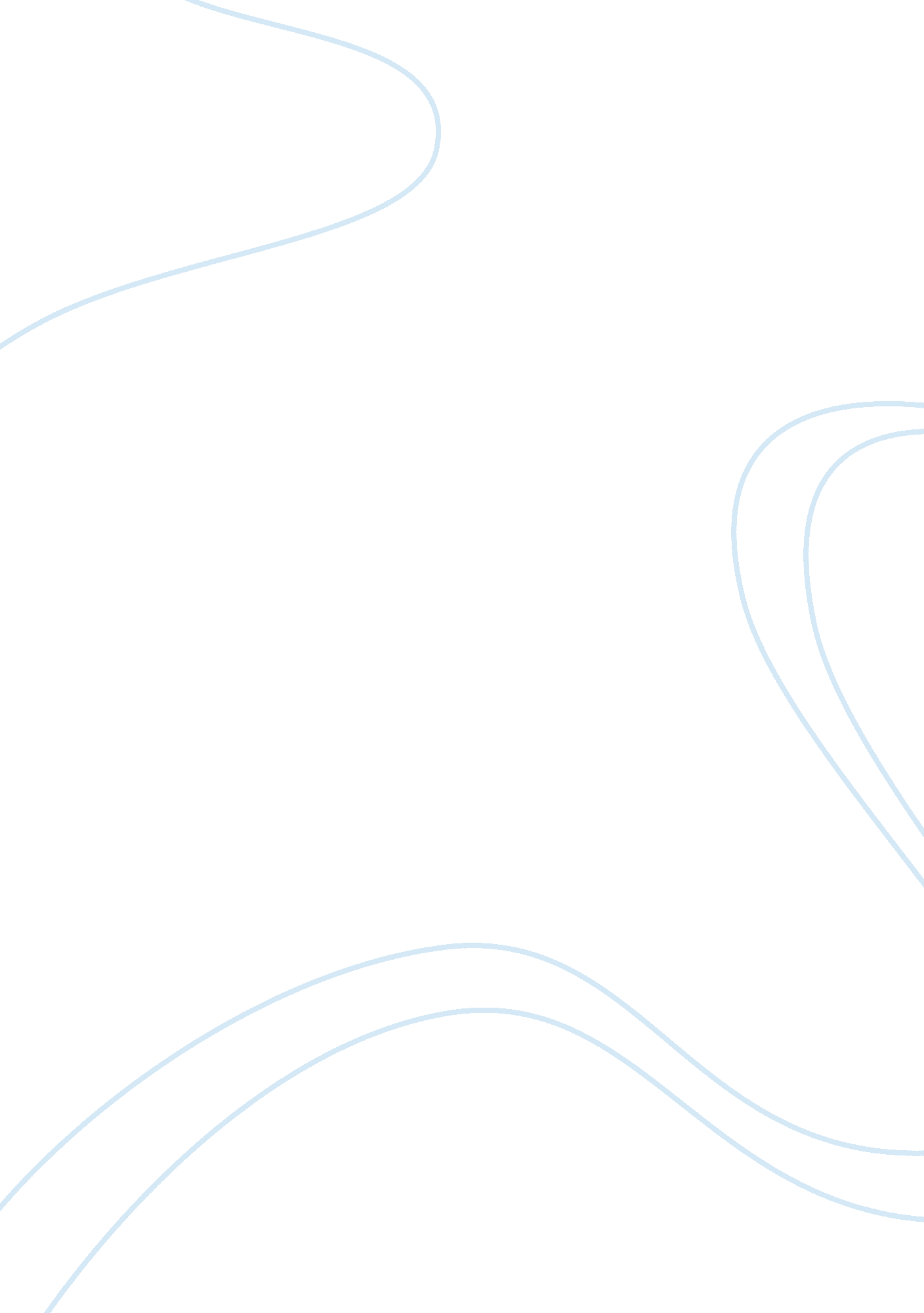 Review of current event : okinawa marks 40th anniversary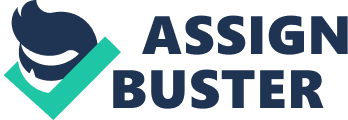 Task: Review of Current Event Article: Okinawa marks 40th anniversary The commemoration event of prefectures return to Japan was attended by high profile officials and youths in Okinawa. It went political by the Japanese prime minister making it clear that the US will never be allowed by Tokyo to let their marine and air coups stations in Ginowan remain. This was viewed as a burden to the people of Ginowan. This to my opinion was a stretch for gaining superiority over the region. Bringing the issue up in the event was meant to gather support from the region thus making it easier to apply in the cabinet. 
Okinawqa was appreciated as a potential economic hub by the prime minister. This pointed out the reason behind opposition of the US military in the region. He viewed this as a step towards bringing change in the region. He advocated for the return of the land occupied by equipment to the people of Ginowan. In the process, he appreciated the efforts of the government without pointing out the specific actions. The point stressed was the freeing of the land for the people. This was typically a hit of the east against the west. 
He pointed out that there should be a review of the laws governing the American military operation in Japan. The issue that was being addressed was the recent tsunami and nuclear crisis in the region, it was believed that the American operation might have advanced the problem. Relating this to the prior to this ceremony event, the economy of the region required policies which had already been suggested in order to experience growth. The central government plays part in the planning on how to enhance self reliance in the region which is the lowest. The US response of reducing their hostage expenses was mentioned lightly. This brings out how much they are unwanted in this region. 
Reference 
Kyodo. Okinawa marks 40th anniversary. The Japan Times. 16 May 2012. Web. 18 may2012. 